“嘉兴学院终身教育在线”平台学生端操作指南（2019版）平台简介：	“嘉兴学院终身教育在线”是嘉兴学院成人教育学院与北京超星尔雅教育科技公司联合打造、集教-学-管一体化、为学生终身学习服务体系，提供丰富、动态、交互、个性化学习内容和学习体验的综合性网络服务平台。登录说明：（浏览器建议使用火狐、360浏览器、IE、谷歌，要求IE内核8以上。）一、平台网址：打开浏览器，在地址栏中输入网址：http://zjxucj.jxjy.chaoxing.com二、登录方式：弹出登录页，请输入用户名，密码和验证码，其中用户名：学生本人学号（见录取通知书）；初始密码为身份证后六位，首次登录后，必须修改初始密码。三、验证手机号：首次登录平台时须对手机号码进行验证，验证通过的手机号也可作为用户名登录平台。如手机号有变化，请及时在平台“个人信息”里进行修改和验证。四、注册确认：新生首次登录平台，请点击“注册确认”，确认完成后才能进入课程学习。五、核对信息：登录成功后，在个人信息页面核对和补充个人信息。学生个人空间：页面左侧为功能菜单栏，右侧为功能操作区。一、点击“头像”或“账号管理”进入账号管理页面，功能如下：1. 我的头像：学生可上传和修改自己的头像；2. 密码管理：学生可修改登录密码；3. 应用管理：学生可以按照个人意愿删除已有应用（属于系统应用则无权限更改），也可添加新的应用。二、功能菜单栏：1. 课程：课程学习及学习进度展示界面。①进行中的课程：指本学期开设的课程。如果为网络授课课程，在此进入学习。②已完成的课程：指以往学期已完成学习的课程。课程下方展示该课程总评成绩。③我的学习进程：指学生当前学习进度，包括选课及完成情况和学分情况。④申请重修：学生可在此处申请课程重修（仅在开放时间之内可申请）。 2. 个人信息：个人信息查看和编辑界面。“自然信息”和“学籍信息”里的关键信息不能直接修改，如需修改，必须在平台的“学务办理”里提交“信息变更”或“学籍异动”申请并告知所属函授站。3. 选课管理：展示本人教学计划和选课情况，在线申请“课程替代”或“学分认定”。①目前由所属函授站在规定的选课时间内统一选课，以后将逐步开放学生个人选课。统一选课期间，“必修课确认”和“选修课选课”页面暂不开放。②课程替代、学分认定：符合“课程替代”或“学分认定”条件者在此办理申请。（相关规定详见学生手册）③专业教学计划：可查询本人全部课程信息，包括开课学期、课程性质、学位课程等。4. 我的课表：查看当前学期个人课程表。如果所属函授站未上线课表，则无法查看。5. 考试服务：办理缓考手续，查询考试总评成绩等。①缓考申请：学生符合缓考规定，在此处申请课程缓考。（相关规定详见学生手册）
②总评成绩查询：学生可查询本人课程考试总评成绩。6. 学务办理：申请关键信息变更和学籍异动，在线办理毕业鉴定和学位申请。①信息变更：学生“自然信息”和“学籍信息”里的关键信息修改在此提交申请。②学籍异动：相关学籍异动在线申请。③毕业：应届毕业生在此填写自我鉴定。④学位：应届本科（含高起本、专升本）毕业生在此申请学位。7. 通知：接收和查看平台发送的各类通知（绑定嘉兴学院成人教育学院微信公众号后，手机同步接收通知）。8. 评价问卷：填写和查看各类评价或问卷调查。9. 论文检测：提供毕业论文检测服务。10. 同步云盘：平台提供“电脑同步云盘”供学生保存学习资料。11. 毕业论文：本科（含高起本、专升本）学生毕业论文指导。12. 等级考试管理：学生申请各类等级考试报名及查询相关成绩。网上学习：（仅限网络授课课程）一、学生所在函授站完成本学期选课后，学生即可在个人空间里进行网上学习。二、点击“课程”，进入课程学习空间。学习空间界面可显示学习进度和未完成任务点数。空间中还包括了统计、资料等功能。在界面右侧，学生可以参与讨论、查看通知、查找其他同学。三、点击“章节标题”，即可进行课程学习。进度点显示为橙色并带有数字提示，表示还有相应的任务点未完成，完成则显示为绿色。在右上角导航栏中点击统计即可进入统计界面，学生在统计页面可查看自己的学习进度情况。学习进度和未完成任务点数关系到该课程的平时成绩评定，平时成绩占考试总评成绩10%。四、右上角导航栏中点击“资料”进入资料界面，可查看、下载本门课程教学资料（教学大纲、自学指导书、练习题、模拟试题、作业）。作业分关系到该课程的平时成绩评定，占考试总评成绩20%。微信公众号：特别说明：由于目前平台正处于边开发边使用阶段，部分模块功能可能暂时无法使用，或者使用时会受一定影响，如有问题请咨询所属函授站（教学点）。嘉兴学院成人教育学院将于近期在上方微信公众号里推出详细导学说明，请随时关注。一、关注“嘉兴学院成人教育学院”微信公众号（扫描右方二维码），微信号：jxxycrjyxy。二、进入公众号，点击“账号绑定”菜单，完成绑定。三、绑定后，微信公众号提供学生本人个性化服务，包括本人教学计划、课表、考试成绩和学业状况等个人相关信息查询，即时接收学校和班主任发布的通知和网上申请处理情况反馈等。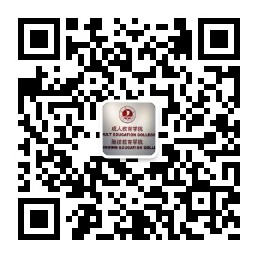 